JindivickMelways Ref: Getting thereFrom the eastern suburbs take the M1 (Princes Hiway) and head eastTurn left at Longwarry onto Sand Rd heading to Labertouche, then right onto Princes Way then left on to Labertouche RoadFrom there just follow you nose, soon Labertouche Road turns into Jacksons Track and then you are there 
– on the right 100m past Jindivick General StoreRegistration and parking at reserve, toilets available 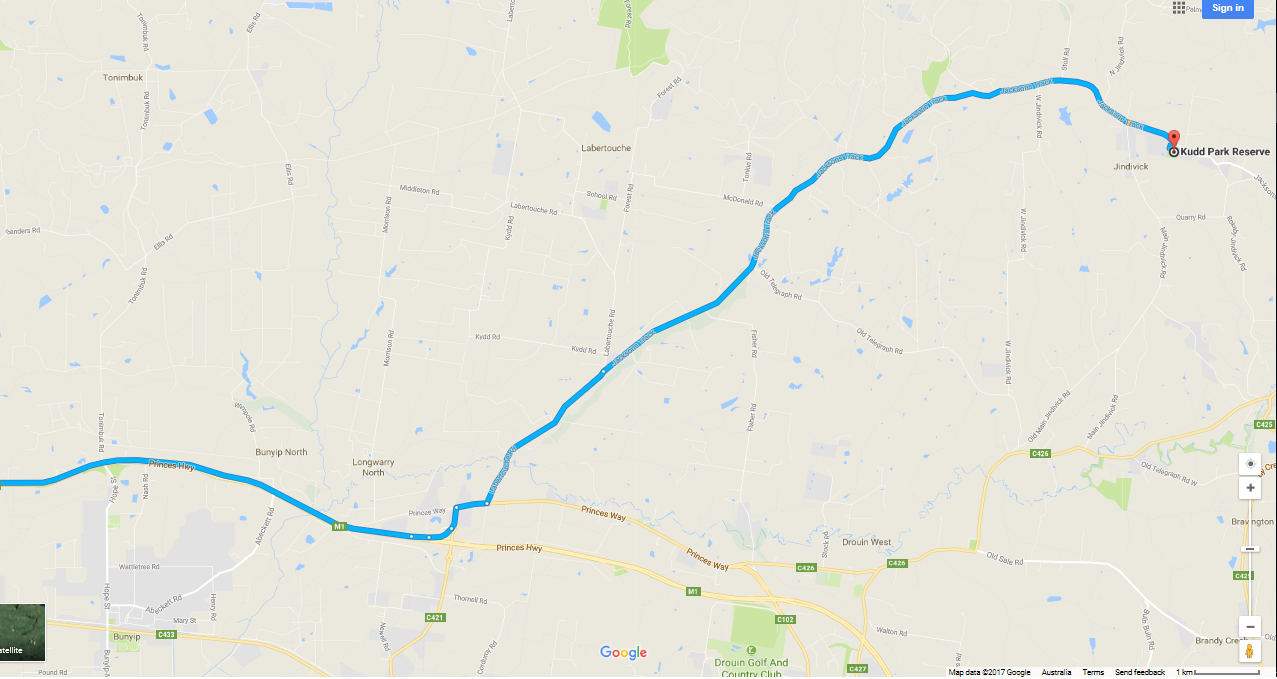 CircuitRegistration at Kydd Park ReserveRider Briefing/race start is at registrationBack along Jacksons TrackLeft onto West Jindivick RdOld Telegraph RoadLeft onto Old Main Jindivick Rd.Through the finish and left onto Jacksons TrackRepeat – twice for A & B (3 laps, 60k), once for C & D (2 laps), ?? for E & F grades (TBD)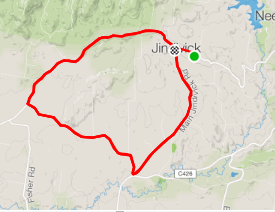 The profile - to follow.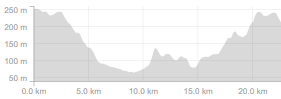 
The above profile starts at the start in Kydd reserve before joining the circuit, there is overlap, the first ‘up’ is the same section of the course as the last ‘up’..